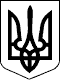 115 СЕСІЯ  ЩАСЛИВЦЕВСЬКОЇ СІЛЬСЬКОЇ РАДИ7 СКЛИКАННЯРІШЕННЯ24.04.2020 р.                                          №2239с. ЩасливцевеПро впорядкування адреси та передачу в оренду земельної ділянки в с. Щасливцеве.Розглянувши клопотання ТОВАРИСТВА З ОБМЕЖЕНОЮ ВІДПОВІДАЛЬНІСТЮ "МІЖНАРОДНА РЕАБІЛІТАЦІЙНА КЛІНІКА КОЗЯВКІНА" (ідентифікаційний код юридичної особи - ***) щодо передачі в оренду земельної ділянки комунальної власності з кадастровим номером 6522186500:11:009:02***, та додані документи, враховуючи що адреса земельної ділянки є неповною і право комунальної власності на земельну ділянка зареєстровано за Щасливцевською сільською радою (в Державному реєстрі речових прав на нерухоме майно реєстраційний номер об’єкту нерухомого майна – *** номер запису про право власності – ***), той факт що на земельній ділянці розташовано об’єкт нерухомого майна - адміністративний корпус що належать товариству (в Державному реєстрі речових прав на нерухоме майно реєстраційний номер об’єкту нерухомого майна – *** номер запису про право власності – ***) право власності на який перейшло до нього від попереднього орендаря земельної ділянки, керуючись приписами Закону України "Про оренду землі", Земельного кодексу України, Податкового кодексу України, ст. 26 Закону України "Про місцеве самоврядування в Україні", сесія Щасливцевської сільської ради ВИРІШИЛА:1. Земельній ділянці комунальної власності (в Державному реєстрі речових прав на нерухоме майно реєстраційний номер об’єкту нерухомого майна –*** номер запису про право власності – ***) з кадастровим номером 6522186500:11:009:02***, площею 10,2032 га., цільового призначення - для будівництва та обслуговування об’єктів рекреаційного призначення (КВЦПЗ – 07.01) присвоїти адресу - вул. Набережна, *** в селі Щасливцеве Генічеського району Херсонської області.2. Для розміщення об’єктів розважальної інфраструктури (обслуговування існуючого об’єкту нерухомого майна адміністративного корпусу), передати в оренду на 49 (сорок дев'ять) років, ТОВАРИСТВУ З ОБМЕЖЕНОЮ ВІДПОВІДАЛЬНІСТЮ "МІЖНАРОДНА РЕАБІЛІТАЦІЙНА КЛІНІКА КОЗЯВКІНА" (ідентифікаційний код юридичної особи - ***), земельну ділянку комунальної власності зазначену у пункті 1 цього рішення.4. Встановити орендну плату за користування земельною ділянкою зазначеною у пункті 1 цього рішення у розмірі 3% (трьох відсотків) від її нормативної грошової оцінки на рік.5. Доручити сільському голові Плохушко В.О. на виконання цього рішення укласти відповідний договір оренди землі за формою визначеною Постановою Кабінету Міністрів України №220 від 03.03.2014 р. "Про затвердження Типового договору оренди землі" (з відповідними змінами).6. Внести зміни до рішення 108 сесії Щасливцевської сільської ради 7 скликання №2030 від 24.12.2019 р. "Про деякі питання оренди земельних ділянок ТОВ  "МІЖНАРОДНА КЛІНІКА ВІДНОВНОГО ЛІКУВАННЯ":- у преамбулі рішення виключити наступні цифри – "6522186500:11:009:02***", "***", "***";- визнати таким що втратив чинність пункт 2 рішення.7. Контроль за виконанням цього рішення покласти на Постійну комісію Щасливцевської сільської ради з питань регулювання земельних відносин та охорони навколишнього середовища.Сільський голова                                                    В. ПЛОХУШКО